           الســــيرة الذاتية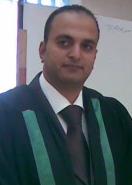          د / عمرو محمد يوسف محمد     المدرس بقسم الاقتصاد والمالية العامة                المعهد المصرى      أكاديمية الاسكندرية للإدارة والمحاسبة              وزارة التعليم العالى             جمهورية مصر العربيةأولا : البيانـات الشـخصية1 – الأســـــــم : د / عمرو محمد يوسف محمد2 – الجنســــــية : مصـرى3 – تاريخ ومحل الميلاد : 20 / 4 / 1981 م – القاهرة – جمهورية مصر العربية4 – الحالـة الاجتماعية  : متزوج      –      عدد الاطفال : ثلاثة أطفال5 – عـنوان المراسـلة  : 6 ش محمد فؤاد حامد – مدينة الهدى – حدائق حلوان                                  حلوان - محافظة القاهرة – جمهورية مصر العربية                                            ت  :  23745849/02  منزل                                            ج  :   01006832925 	بريد الكتروني : amrmyosef@yahoo.com                                     amrmyosef@hotmail.com 6 – اللغات : اللغة الأم هى العربية     - اللغة الانجليزية      ثانيا : المـؤهـلات العلمـيـة1 –  درجة الدكتوراه في الحقوق ( قسم الاقتصاد والمالية العامة ) عام 2011 م كلية الحقوق -  جامعة حلوان  ( بتقدير جيد جداً )فى رسالة بعنوان "التنسيق الضريبي وأثر تطبيقه فى التكامل الاقتصادي العربي – دراسة مقارنة "2 -  درجة الماجستير في القانون                            ( دبلوم الدراسات العليا قسم القانون الخاص – 2004 م – بتقدير جيد )                           ( دبلوم الدراسات العليا قسم القانون العام   – 2005 م – بتقدير جيد  )                                                كلية الحقوق – جامعة حلوان3 –  ليسانس الحقوق –  عام 2002 م –  بتقدير جيد –  كلية الحقوق –  جامعة حلوان  ثالثا : الشهادات التدريبية والمهارية** دورات تنمية قدرات أعضاء هيئة التدريس= دورة ( استخدام التكنولوجيا في التدريس "Use of Technology in Teaching "  ) مصفوفة البرامج التدريبية – جدارة التدريس ونظم التعليم " Teaching& Education Systems " - بمركز تنمية قدرات أعضاء هيئة التدريس والقيادات  FLDC – جامعة القاهرة = دورة ( نظم الامتحانات وتقويم الطلاب "Exams and Students Evaluation Systems  " ) مصفوفة البرامج التدريبية – جدارة التدريس ونظم التعليم" Teaching& Education Systems " - بمركز تنمية قدرات أعضاء هيئة التدريس والقيادات FLDC – جامعة القاهرة = دورة ( أخلاقيات البحث العلمي "Research  Ethics  " ) مصفوفة البرامج التدريبية – جدارة البحث العلمي" Scientific Research  " - بمركز تنمية قدرات أعضاء هيئة التدريس والقيادات FLDC – جامعة القاهرة ** دورات وشهادات متنوعه* حاصل علي شهادة الرخصة الدولية لقيادة الكمبيوتر    ICDL                                      (The International Computer Driving License )* دورة تدريبية على استخدام الحاسب الالى بالمعامل المركزية بجامعة حلوان- Widows- Word- Excel- Typing* دورة متقدمة في برامج [ Microsoft Office ] بوزارة الـتـضـامن الاجــتماعـي- Windows- Office XP* دورة أخصائي شئون قانونية بمركز إعداد القادة للقطاع الحكومي بالجهاز المركزي للتنظيم والإدارة – رئاسة مجلس الوزراء – جمهورية مصر العربيةرابعا : الخبرات والمناصب العلمية والإدارية* الخبرات العلمية :- مدرس بقسم الاقتصاد والمالية العامة بأكاديمية الإسكندرية للإدارة والمحاسبة  , وذلك بناءاً    على قرار السيد الاستاذ الدكتور وزير التعليم العالي الصادر برقم 2745 بتاريخ  26 / 7 / 2012- مدرس مساعد بقسم الاقتصاد والمالية العامة بأكاديمية الإسكندرية للإدارة والمحاسبة , وذلك بناءاً على قرار السيد الاستاذ الدكتور وزير التعليم العالي الصادر برقم 2336 بتاريخ  9 / 9 / 2006* المناصب الإدارية :- محامى ممارس وذلك في أعمال المحاماة وإعداد المذكرات والدعاوى القضائية                                              ( من 6 / 11 / 2002 م حتى 25 / 5 / 2004 م )- قانوني بإدارة الفتوى والتشريع والعقود بالإدارة القانونية لمكتب الوزير بوزارة التضامن الاجتماعي – جمهورية مصر العربية - وذلك في أعمال الشئون القانونية وإجراء التحقيقات الإدارية وإبداء الرأي والفتاوى القانونية وإعداد وصياغة مشاريع القرارات التنظيمية واللوائح التشريعية  وصياغة العقود                                                 ( من 26 / 5 / 2004 م حتى 8 / 9 / 2006 م )خامسا : عضوية الجمعيات والهيئات العلمية* عضو الجمعية المصرية للاقتصاد السياسي والإحصاء والتشريع* عضو جمعية الضرائب المصرية *  زمالة الجمعية المصرية للمالية العامه والضرائبسادسا : خبرات التدريس* تدريس مقررات مبادئ الاقتصاد الجزئى لمرحلة البكالوريوس بأكاديمية الإسكندرية للإدارة والمحاسبة* تدريس مقررات مبادئ الاقتصاد الكلى لمرحلة البكالوريوس بأكاديمية الإسكندرية للإدارة والمحاسبة* تدريس مقررات النقود والبنوك والتجارة الدولية لمرحلة البكالوريوس بأكاديمية الإسكندرية للإدارة والمحاسبة* تدريس مقررات اقتصاديات السياحة لمرحلة البكالوريوس بأكاديمية الإسكندرية للإدارة والمحاسبة* تدريس مقررات البنوك والمؤسسات المالية لمرحلة البكالوريوس بأكاديمية الإسكندرية للإدارة والمحاسبةسابعاً : خبرات تتعلق بعملية التدريس* الأعمال المتعلقة بتصحيح الأوراق * الأعمال المتعلقة بسير الامتحانات * الأعمال المتعلقة بالكنترول وإعداد النتائج* المشاركة بكنترول كلية الحقوق – جامعة حلوان – الفرقة الاولى – انتساب – للعام الدراسي 2015* المشاركة بكنترول كلية الحقوق – جامعة حلوان – الفرقة الاولى – انتساب – للعام الدراسي 2016* المشاركة فى تصحيح اوراق الاجابة الخاصة بمادة حقوق الانسان  بكلية الحقوق – جامعة حلوان – الفرقة الاولى – انتساب – للعام الدراسي 2016ثامناً : الإشراف على الأبحاث والأعمال العلمية* الإشراف على مشروعات التخرج لمرحلة البكالوريوس- التجارة الالكترونية وإمكانية فرض الضرائب عليها - 2012- ثورة 25 يناير وأثرها على الاقتصاد المصري - 2012- العولمة وأثارها على الدول العربية - 2012- المخدرات وأثرها على الاقتصاد القومي - 2012ثامناً : حضور المؤتمرات والندوات العلمية* حضور ندوه بعنوان " الوجه القانوني لعملية نقل الأعضاء " بمقر الجمعية المصرية للاقتصاد السياسي والإحصاء والتشريع بتاريخ 5 / 3 / 2009 م* حضور ندوه بعنوان " حوار حول السياسات الاقتصادية الحالية ومقتضيات المرحلة القادمة " بمقر الجمعية المصرية للاقتصاد السياسي والإحصاء والتشريع بتاريخ 24 / 1 / 2011 م* حضور ندوه بعنوان " الديون المتعثرة – الأسباب وطرق العلاج " بمقر الجمعية المصرية للاقتصاد السياسي والإحصاء والتشريع بتاريخ 22 / 3 / 2011 م* حضور ندوه بعنوان " رؤية مستقبلية لما بعد ثورة 25 يناير وأثرها على حقوق الإنسان " بمقر الجمعية المصرية للاقتصاد السياسي والإحصاء والتشريع بتاريخ 3 / 4 / 2011 م* حضور ندوه بعنوان " الفساد من منظور اقتصادى " بمقر الجمعية المصرية للاقتصاد السياسي والإحصاء والتشريع بتاريخ 12 / 4 / 2011 م* حضور ندوه بعنوان " قضايا العمل والعمال بعد ثورة 25 يناير " بمقر الجمعية المصرية للإقتصاد السياسى والإحصاء والتشريع بتاريخ 4 / 5 / 2011 م* حضور ندوه بعنوان " تقليص الفجوة بين مواصفات الخريجين ومتطلبات سوق العمل فى مصر " بمقر الجمعية المصرية للإقتصاد السياسى والإحصاء والتشريع بتاريخ 15 / 5 / 2011 م* حضور ندوه بعنوان " أهداف التعليم والنظام الدستورى المصرى " بمقر الجمعية المصرية للإقتصاد السياسى والإحصاء والتشريع بتاريخ 24 / 5 / 2011 م* حضور ندوه بعنوان " التحيكم الدولى ماله وما عليه " بمقر الجمعية المصرية للإقتصاد السياسى والإحصاء والتشريع بتاريخ 29 / 5 / 2011 م* حضور ندوه بعنوان " الامن الغذائى المصرى فى ضوء المتغيرات المحلية والدولية " بمقر الجمعية المصرية للإقتصاد السياسى والإحصاء والتشريع بتاريخ 26 / 10 / 2011 م* حضور ندوه بعنوان " الحماية الدستورية المأمولة لاستقلال السلطة القضائية والقضاء" بمقر الجمعية المصرية للإقتصاد السياسى والإحصاء والتشريع بتاريخ 22 / 11 / 2011 م* حضور ندوه بعنوان " القروض الخارجية هل هى ضرورة الان " بمقر الجمعية المصرية للإقتصاد السياسى والإحصاء والتشريع بتاريخ 27 / 11 / 2011 م* حضور ندوه بعنوان " ازمة الاقتصاد الدولى المعاصر" بمقر الجمعية المصرية للإقتصاد السياسى والإحصاء والتشريع بتاريخ 11 / 12 / 2011 م* حضور ندوه بعنوان " نحو دستور مصرى جديد " بمقر الجمعية المصرية للإقتصاد السياسى والإحصاء والتشريع بتاريخ 11 / 1 / 2012 م* حضور ندوه بعنوان " الاقتصاد المصرى وثورة 25 يناير " بمقر الجمعية المصرية للإقتصاد السياسى والإحصاء والتشريع بتاريخ 1 / 2 / 2012 م* حضور ندوه بعنوان " المشروع المقترح لتعديل قانون المحاماه " بمقر الجمعية المصرية للإقتصاد السياسى والإحصاء والتشريع بتاريخ 26 / 2 / 2012 م* حضور ندوه بعنوان " نحو رؤية مستقبلية لتطوير الاقتصاد المصرى " بمقر الجمعية المصرية للإقتصاد السياسى والإحصاء والتشريع بتاريخ 7 / 3 / 2012 م* حضور ندوه بعنوان " نحو هيكل جديد لادارة الدولة " بمقر الجمعية المصرية للإقتصاد السياسى والإحصاء والتشريع بتاريخ 11 / 4 / 2012 م* حضور ندوه بعنوان " حجم العمل وكيفية الاستفادة من العمالة الزائدة " بمقر الجمعية المصرية للإقتصاد السياسى والإحصاء والتشريع بتاريخ 22 / 4 / 2012 م* حضور ندوه بعنوان " الانخفاض فى الاحتياطيات الدولية لمصر : الأسباب والحلول " بمقر الجمعية المصرية للإقتصاد السياسى والإحصاء والتشريع بتاريخ 2 / 5 / 2012 م* حضور ندوه بعنوان " محاكمة الوزراء والقضاء الطبيعى " بمقر الجمعية المصرية للإقتصاد السياسى والإحصاء والتشريع بتاريخ 20 / 5 / 2012 م* حضور ندوه بعنوان " الاعلام المصرى بعد ثورة 25 يناير " بمقر الجمعية المصرية للإقتصاد السياسى والإحصاء والتشريع بتاريخ 3 / 6 / 2012 م* حضور ندوه بعنوان " الاقتصاد المصرى ومتطلبات تحويل القوى الكامنة الى قوى فعلية " بمقر الجمعية المصرية للإقتصاد السياسى والإحصاء والتشريع بتاريخ 13 / 6 / 2012 م* حضور ندوه بعنوان " نظرة حول مشروع لتطوير الجامعات المصرية " بمقر الجمعية المصرية للإقتصاد السياسى والإحصاء والتشريع بتاريخ 27 / 6 / 2012 مخامسا : المؤلفات والانتاج العلمى* التنسيق الضريبى وأثر تطبيقة فى التكامل الاقتصادى العربى – دراسة مقارنة – الطبعة الأولى – دار النهضة العربية – القاهرة – 2011 م          " رسالتى للدكتوراه "* أساسيات ومبادئ علم الاقتصاد – الجزء الأول – الطبعة الأولى – 2011 م* أساسيات ومبادئ علم الاقتصاد – الجزء الثانى – الطبعة الأولى – 2011 م * اقتصاديات النقود والبنوك والتجارة الدولية – الطبعة الأولى – 2013 م * أساسيات البنوك والموسسات المالية – الطبعة الأولى – 2013 م جميع هذه البيانات صحيحة وتحت مسئوليتي                                                           د / عمرو محمد يوسف